Publicado en   el 12/07/2014 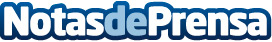 El Gobierno de La Rioja recibe 200.000 euros de Bankia para impulsar la Formación Profesional en La RiojaDatos de contacto:Nota de prensa publicada en: https://www.notasdeprensa.es/el-gobierno-de-la-rioja-recibe-200-000-euros Categorias: Finanzas La Rioja Formación profesional http://www.notasdeprensa.es